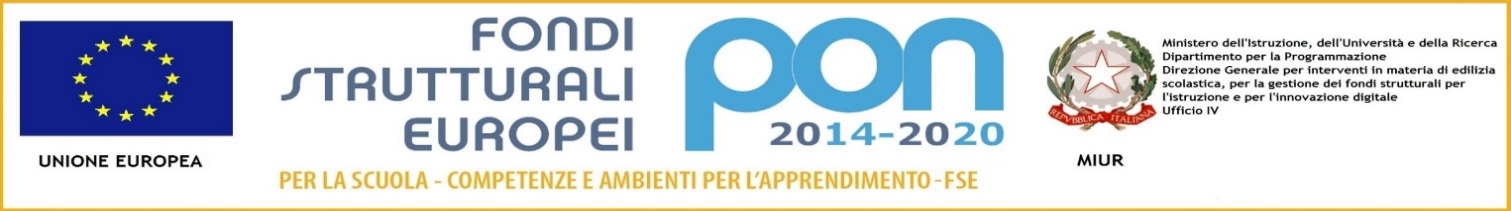 Al Dirigente ScolasticoCircolo Didattico P. MegaliViale delle Rimembranze, 33 89063 Melito di Porto SalvoAvviso del MIUR Prot. AOODGEFID/2669 del 03/03/2017 per lo sviluppo del pensiero computazionale, della creatività digitale e delle competenze di “ cittadinanza digitale “ Asse I - Istruzione - Fondo Sociale Europeo (FSE). Obiettivo specifico 10.2. – Miglioramento delle competenze chiave degli allievi -Azione 10.2.2 – Azioni di integrazione e potenziamento delle aree disciplinari di base -Sottoazione 10.2.2.A. Competenze di baseIl/La sottoscritto/aCognome _________________________________ Nome_____________________________________ nato/a________________________________il ___________e residente a ______________________   in Via ___________________________________________________ n. ________ cap ____________ prov. __________ docente a tempo indeterminato/determinato presso codesto Istituto -  Codice fiscale __________________________________tel. _____________ cellulare___________________ e-mail ___________________________________ CHIEDEdi poter partecipare alle selezione per l’attribuzione dell’incarico esperto esterno al Circolo Didattico Modulo:A tal fine consapevole delle sanzioni penali nel caso di dichiarazioni mendaci, di formazione o uso di atti falsi, richiamate dall’art. 76 del DPR 445 del 28 dicembre 2000DICHIARASotto la personale responsabilità di:-	essere in possesso della cittadinanza italiana o di uno degli Stati membri dell’Unione europea; -	godere dei diritti civili e politici; -	non aver riportato condanne penali e non essere destinatario di provvedimenti che riguardano l’applicazione di misure di prevenzione, di decisioni civili e di provvedimenti amministrativi iscritti nel casellario giudiziale; -	essere a conoscenza di non essere sottoposto a procedimenti penali;-	essere in possesso dei requisiti essenziali previsti del presente avviso;-	aver preso visione dell’Avviso e di approvarne senza riserva ogni contenuto; -	di essere consapevole che può anche non ricevere alcun incarico/contratto;-	di possedere titoli e competenze specifiche più adeguate a trattare i percorsi formativi scelti.Dichiarazione di insussistenza di incompatibilità-	di non trovarsi in nessuna della condizioni di incompatibilità previste dalle Disposizioni e Istruzioni per l’attuazione delle iniziative cofinanziate dai Fondi Strutturali europei 2014/2020, in particolare di: -	di non essere collegato, né come socio né come titolare, alla ditta che ha partecipato e vinto la gara di appalto. -	di non essere parente o affine entro il quarto grado del legale rappresentante dell'Istituto e di altro personale che ha preso parte alla predisposizione del bando di reclutamento, alla comparazione dei curricula degli astanti e alla stesura delle graduatorie dei candidati.Come previsto dall’Avviso, allega: -	copia di un documento di identità valido; -	Curriculum Vitae in formato europeo con indicati i riferimenti dei titoli valutati di cui all’allegato B - Tabella di autovalutazione. -	Dichiara, inoltre:-	di conoscere e di accettare le seguenti condizioni:o	Partecipare, su esplicito invito del Dirigente, alle riunioni di organizzazione del lavoro per fornire e/o ricevere informazioni utili ad ottimizzare lo svolgimento delle attività;o	Concorrere alla definizione della programmazione didattica delle attività ed alla definizione dei test di valutazione della stessa;o	Concorrere alla scelta del materiale didattico o predisporre apposite dispense di supporto all’attività didattica;o	Concorrere, nella misura prevista dagli appositi regolamenti, alla registrazione delle informazioni riguardanti le attività svolte in aula e la valutazione delle stesse sulla piattaforma ministeriale per la gestione dei progetti;o	Svolgere le attività didattiche nei Plessi del Circolo;o	Redigere e consegnare, a fine attività, la relazione sul lavoro svolto.Elegge come domicilio per le comunicazioni relative alla selezione:  La propria residenza  altro domicilio: ________________________________________________________Data _________________________					FIRMA							______________________________Informativa ex art. 13 D.Lgs. n.196/2003 e ex art. 13 del Regolamento Europeo 2016/679, per il trattamento dei dati personali dei dipendentiIl/la sottoscritto/a con la presente, ai sensi degli articoli 13 e 23 del D.Lgs. 196/2003 (di seguito indicato come “Codice Privacy”) e successive modificazioni ed integrazioni, AUTORIZZAIl CIRCOLO DIDATTICO P. MEGALI al trattamento, anche con l’ausilio di mezzi informatici e telematici, dei dati personali forniti dal sottoscritto; prende inoltre atto che, ai sensi del “Codice Privacy”, titolare del trattamento dei dati è l’Istituto sopra citato e che il sottoscritto potrà esercitare, in qualunque momento, tutti i diritti di accesso ai propri dati personali previsti dall’art. 7 del “Codice Privacy” e dal Capo III del Regolamento (ivi inclusi, a titolo esemplificativo e non esaustivo, il diritto di ottenere la conferma dell’esistenza degli stessi, conoscerne il contenuto e le finalità e modalità di trattamento, verificarne l’esattezza, richiedere eventuali integrazioni, modifiche e/o la cancellazione, nonché l’opposizione al trattamento degli stessi).Data_______________________             		     FIRMA PER IL CONSENSO 								____________________________________RICHIESTA DI PARTECIPAZIONE ALLA SELEZIONE ESTERNA DI ESPERTOProgetto Cod: 10.2.2A - FSEPON – CL-2018-586Progetto Cod: 10.2.2A - FSEPON – CL-2018-586TITOLO PROGETTO:“WONDERFUL CODING!”CUP:CUP: B87I17001010007WONDERFUL CODING 2Alunni scuola primaria classi 4^ WONDERFUL CODING 3Alunni scuola primaria classi 3^ WONDERFUL CODING 4Alunni scuola primaria classi 5^ 